活动签到表：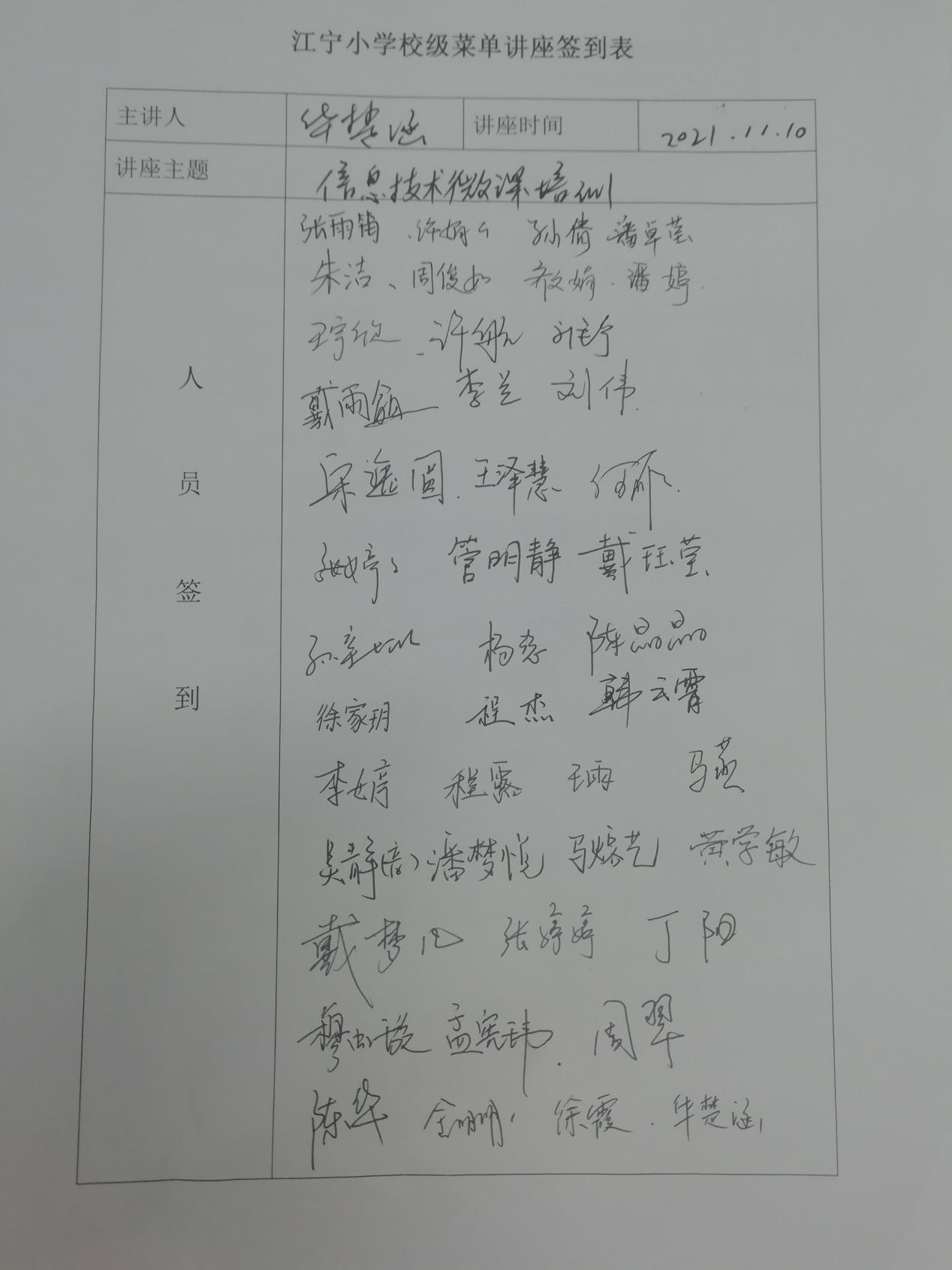 校网报道：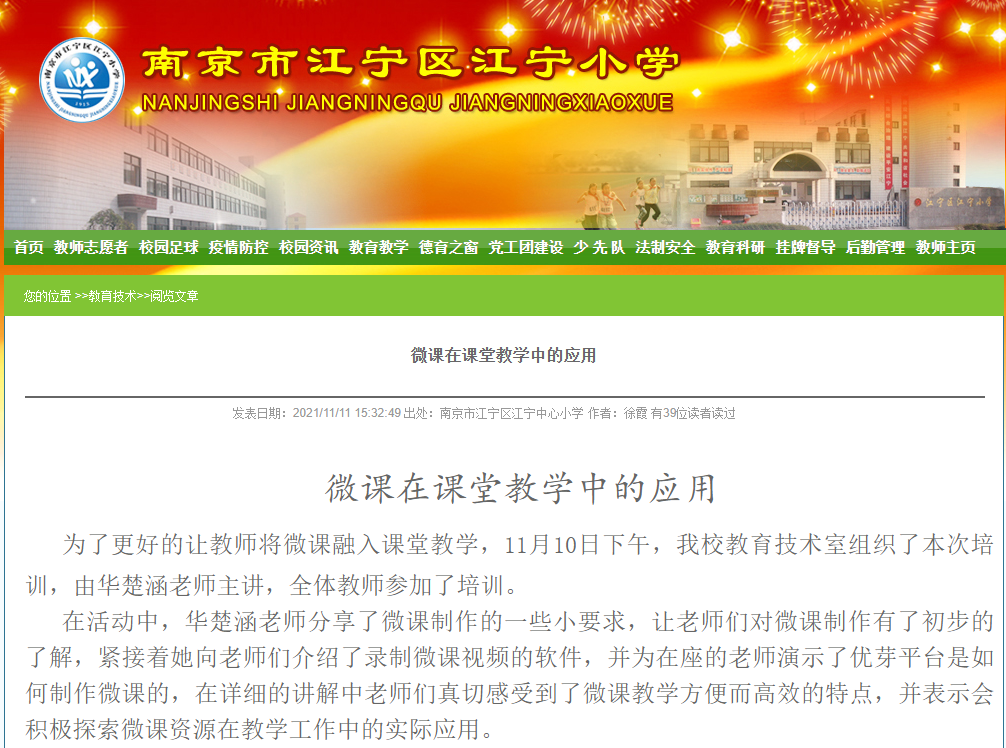 活动照片：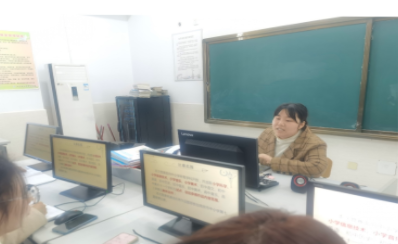 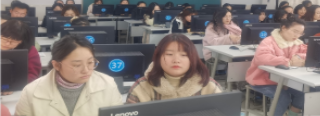 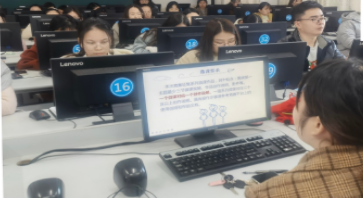 培训记录本：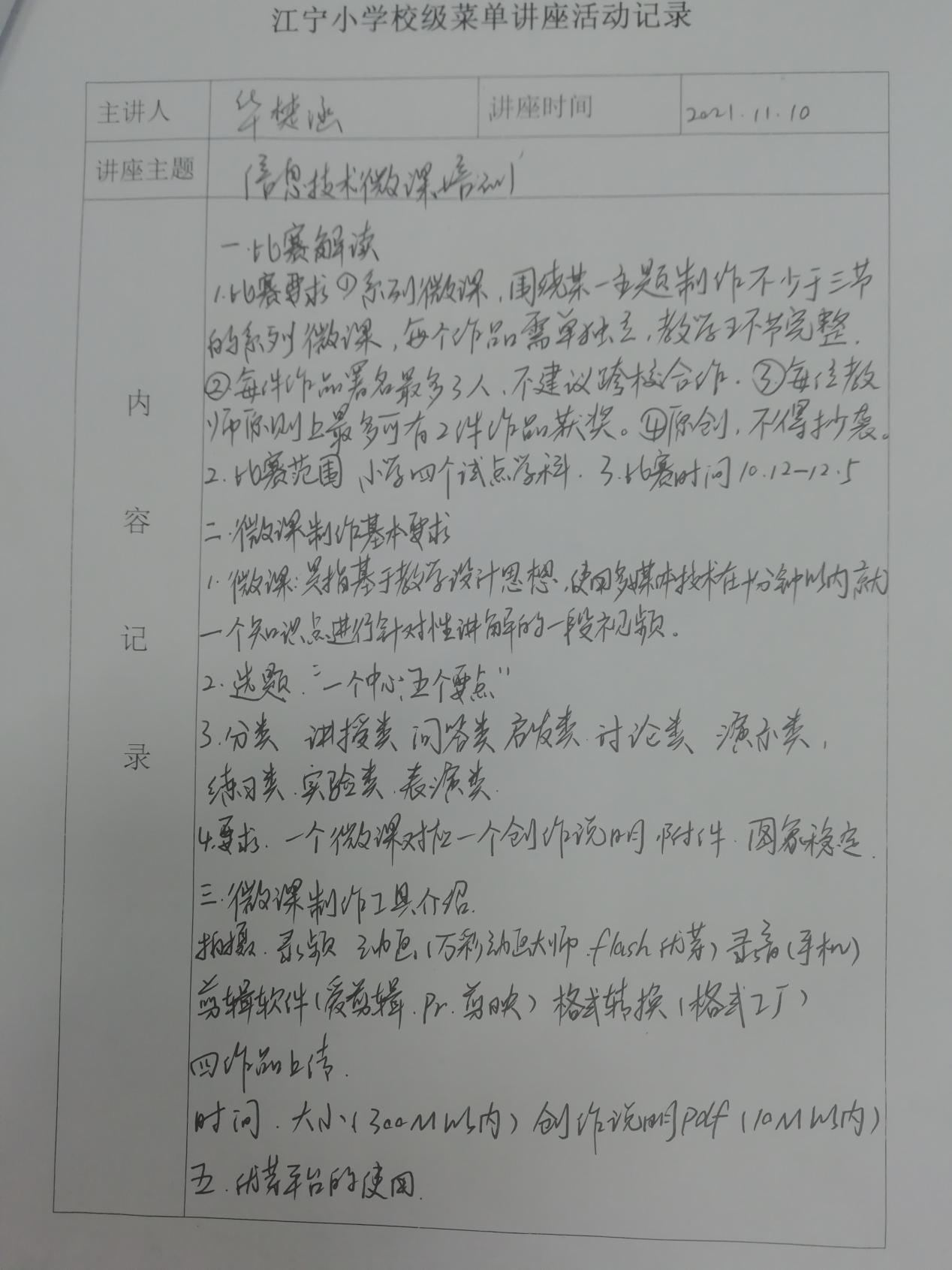 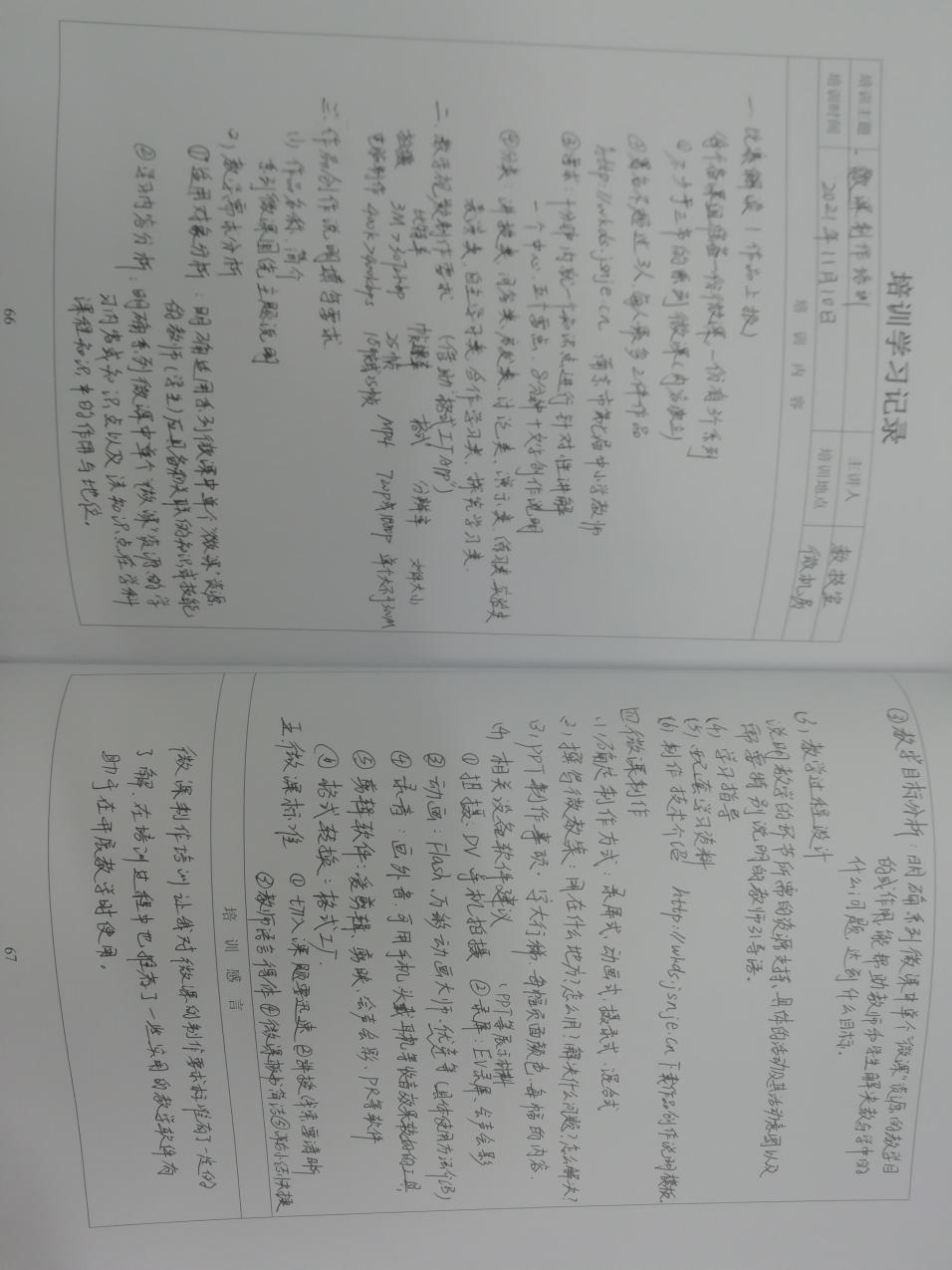 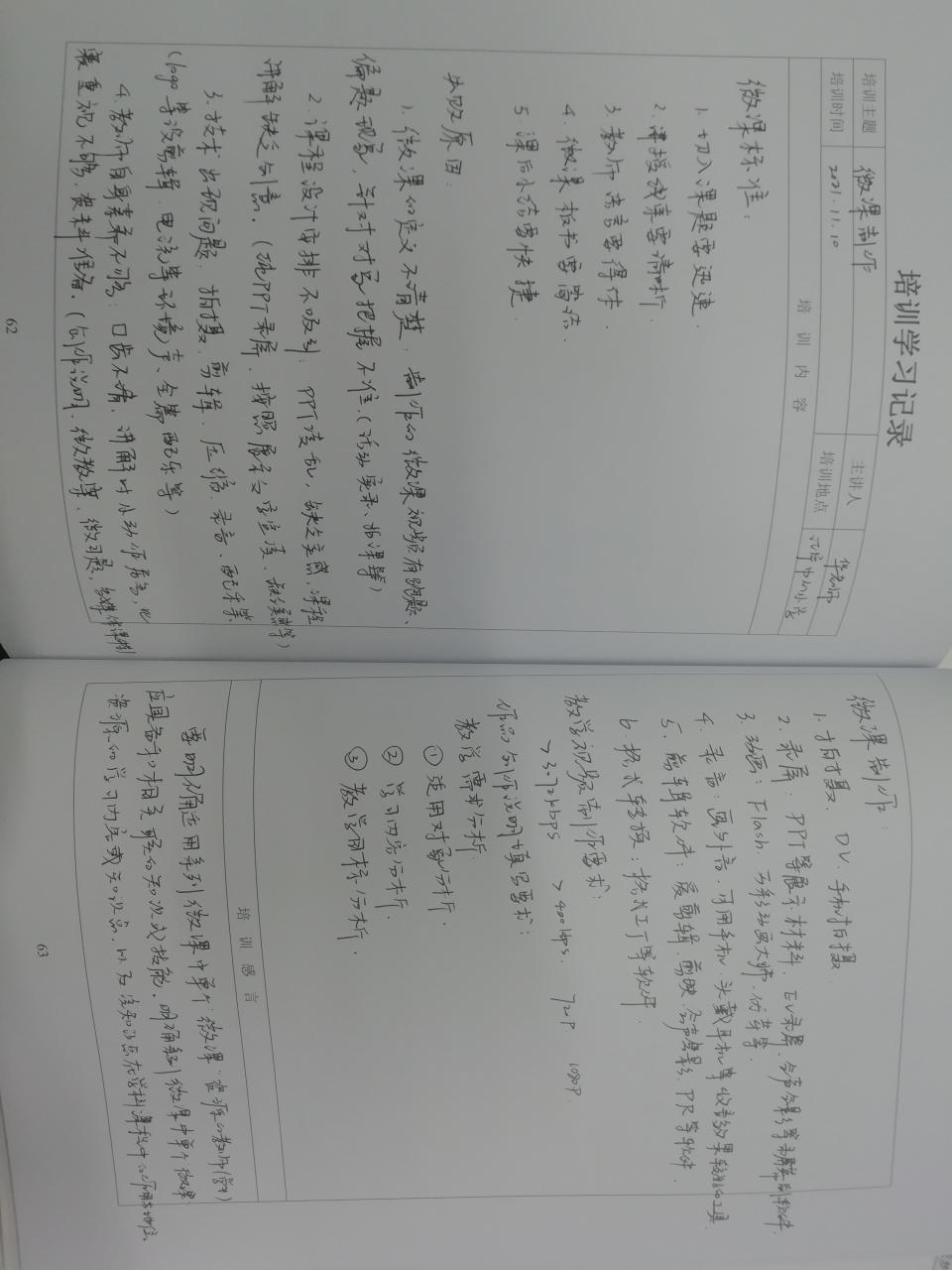 